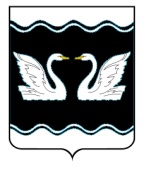 СОВЕТ ПРОЛЕТАРСКОГО СЕЛЬСКОГО ПОСЕЛЕНИЯКОРЕНОВСКОГО  РАЙОНАРЕШЕНИЕот 00.00.2019					               		                                      № 000хутор Бабиче-КореновскийО внесении изменений в решение Совета Пролетарского сельского поселения Кореновского района от 30 октября 2017 года № 184 «Об утверждении Правил  благоустройства  территории Пролетарского сельского  поселения Кореновского района»В соответствии с Федеральными законами от  06 октября 2003 года            № 131-ФЗ «Об общих принципах организации местного самоуправления в Российской Федерации», уставом Пролетарского сельского поселения Кореновского района,  Совет Пролетарского сельского поселения Кореновского района,   р е ш и л:Внести в решение Совета Пролетарского сельского поселения Кореновского района от 30 октября 2017 года № 184 «Об утверждении Правил  благоустройства территории Пролетарского сельского  поселения Кореновского района» следующие изменения:	1.1  пункт 2.13 приложения изложить в новой редакции:	«2.13. Рекламные конструкции2.13.1. На территории поселения установка и эксплуатация рекламных конструкций без разрешения  на их установку и эксплуатацию запрещена.1) Запрещается размещать на тротуарах, пешеходных дорожках, парковках автотранспорта, клумбах, газонах и иных территориях общего пользования Пролетарского сельского поселения Кореновского района, а также на конструктивных элементах входных групп выносные конструкции (в том числе штендеры), содержащие рекламную и иную информацию или указывающие на местонахождение объекта.2) На фасадах зданий, строений и сооружений не допускается размещение плакатов или иного информационного материала, за исключением вывески.3) Для размещения сведений информационного характера о наименовании, месте нахождения, виде деятельности в целях информирования потребителей (третьих лиц) собственник или иной законный владелец помещений вправе разместить только одну настенную вывеску на одном фасаде здания, строения и сооружения, в одной плоскости и на единой линии с другими настенными вывесками на данном здании в одном цветовом решении. Расположение настенной вывески должно соответствовать параметрам занимаемого помещения. Вывеска размещается над входом, между 1 и 2 этажами (если занимаемый этаж-первый), либо над окнами соответствующего этажа, где расположено занимаемое помещение (если занимаемый этаж — не первый).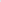 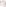 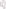 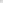 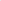 4) Недопустимы перекрытие частей фасада здания фальшфасадами и декоративными панелями, уменьшение площади оконных и дверных проемов.5) Вывески, рекламные конструкции и логотипы не должны перекрывать архитектурные детали здания, должны быть оптически выровнены и расположены в одну линию относительно архитектурных элементов фасада.6) При отсутствии основных входных групп на боковых фасадах здания вывески должны быть размещены только на главном фасаде из расчета одна вывеска для каждого субъекта деятельности.7) На фасаде торгового центра должна быть выделена общая поверхность для перечисления всех магазинов, выполненная в соразмерном масштабе и едином стилевом решении.8) Недопустимо размещение рекламной контактной информации на вывесках.9) Вывески не должны быть напечатаны на баннерной ткани.10) Не допускается размещение рекламных конструкций, баннеров на фасадах жилых домов.11) Не допускается размещение надписей на тротуарах.12) Не допускается размещение вывески при расположении букв вертикально.13) Фасад, вывеска, стекла витрин и прилегающий к зданию тротуар должны быть ухожены.14) Не допускается размещение вывесок, рекламной и иной информации на балконах, лоджиях, цоколях зданий, парапетах, ограждениях входных групп, на столбах и опорах инженерных коммуникаций, подпорных стенках, ограждениях территорий, деревьях.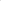 15) Установка маркизов допускается в пределах дверных, оконных и витринных проёмов.16) Недопустимо закрывать баннерами, оклеивать и окрашивать поверхности оконных (остекления) и дверных проемов с целью размещения рекламы и информации (изображения, текст), заменять остекления фасада световыми коробами.2.13.2. требования к размещению рекламных конструкций:1) рекламные конструкции должны эксплуатироваться в соответствии с требованиями технической, а в случае необходимости и проектной документации на соответствующие рекламные конструкции в соответствии с законодательством Российской Федерации;2) рекламные конструкции должны содержаться в надлежащем состоянии. Надлежащее состояние рекламных конструкций подразумевает: целостность рекламных конструкций; недопущение факта отсутствия рекламной информации на рекламной конструкции; отсутствие механических повреждений; отсутствие порывов рекламных полотен; наличие покрашенного каркаса; отсутствие ржавчины, коррозии и грязи на всех частях и элементах рекламных конструкций; отсутствие на всех частях и элементах рекламных конструкций наклеенных объявлений, посторонних надписей, изображений и других информационных сообщений; подсвет рекламных конструкций (в зависимости от типа и вида рекламных конструкций) в тёмное время суток в соответствии с графиком работы уличного освещения. 3) владелец рекламной конструкции обязан мыть и очищать от загрязнений принадлежащие ему рекламные конструкции по мере необходимости, но не реже:двух раз в неделю - рекламные конструкции на остановочных павильонах и площадках ожидания общественного транспорта; двух раз в месяц - другие конструкции малого формата (указатели с рекламными модулями, афишные стенды, афишные стенды в виде тумбы, тумбы, пиллары, пилоны); одного раза в месяц - конструкции среднего формата (сити-борды); одного раза в квартал - для прочих рекламных конструкций;4) устранение повреждений рекламных изображений на рекламных конструкциях осуществляется владельцами рекламных конструкций в течение одного календарного дня со дня выявления указанных фактов.5) в случае необходимости приведения рекламных конструкций в надлежащий вид владельцы рекламных конструкций обязаны выполнить их очистку и покраску в течение двух календарных дней со дня выявления указанных фактов, о чём владельцы рекламных конструкций уведомляются с использованием телефонной связи, факсимильной связи или с использованием электронной почты.2.13.3. Типы рекламных конструкций, размещаемых на территории Пролетарского сельского поселения Кореновского района:отдельно стоящие рекламные конструкции;рекламные конструкции, размещаемые на зданиях, строениях, сооружениях.2.13.4. Виды и основные характеристики рекламных конструкций, размещаемых на территории Пролетарского сельского поселения Кореновского района:рекламный щит — отдельно стоящие щитовые рекламные конструкции среднего формата, имеющие внешние поверхности, специально предназначенные для размещения рекламы.пилон — это двусторонний, или односторонний короб, конструктивно состоящий из металлического каркаса, алюминиевого профиля, листов оргстекла и подсветки.З) пиллар — отдельно стоящие рекламные конструкции малого формата с внутренним подсветом, имеющие форму треугольной призмы, на каждой вертикальной грани которой расположены информационные.электронное табло (светодиодный экран) — рекламная конструкция, размещаемая на опоре или на поверхности стен зданий, строений и сооружений или на крыше, состоящая из электронно-светового оборудования, позволяющего демонстрировать информационные материалы.кронштейн — плоскостное или объемно-пространственное консольное средство размещения наружной рекламы, устанавливаемое на фасаде здания, панель-кронштейны размещаются на расстоянии не менее 5 м друг от друга; расстояние от уровня земли до нижнего края панель-кронштейна должно быть не менее 2,5 м; не допускается размещение панель-кронштейнов одного над другим; панель-кронштейн не должен находиться более чем на 0,2 м от плоскости фасада, а крайняя точка его лицевой стороны - на расстоянии более чем 1 м от плоскости фасада;крышные рекламные конструкции в виде отдельных букв и логотипов рекламные конструкции, присоединяемые к зданиям, размещаемые полностью или частично выше уровня карниза здания или на крыше, состоящие из отдельно стоящих символов (букв, цифр, логотипов), оборудованные исключительно внутренним подсветом. 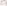 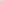 Высота рекламных крышных конструкций должна быть не более одной десятой части от высоты фасада здания (от цоколя до кровли), со стороны которого размещается конструкция. Площадь информационного поля данного вида рекламных конструкций определяется расчетным путем.Для крышных рекламных конструкций в виде отдельных букв и логотипов в обязательном порядке разрабатывается индивидуальный проект - рабочая проектная документация с целью обеспечения безопасности при установке, монтаже и эксплуатации. Крышные рекламные конструкции в виде отдельных букв и логотипов должны быть оборудованы системой аварийного отключения от сети электропитания, должны иметь системы пожаротушения и соответствовать иным требованиям пожарной безопасности;крышные рекламные конструкции в виде плоской панели - рекламные конструкции, присоединяемые к зданиям, устанавливаемые полностью или частично выше уровня карниза здания или на крыше, оборудованные исключительно внутренним подсветом. Состоят из элементов крепления, несущей части конструкции и информационного поля. Высота плоской панели, размещаемой на здании не может превышать среднюю высоту этажа здания, на крыше которого эта конструкция размещается. Количество сторон крышной панели не может быть более одной. Площадь крышной рекламной конструкции в виде плоской панели определяется площадью его информационного поля. Для крышных рекламных конструкций в виде плоских панелей в обязательном порядке разрабатывается проектная рабочая документация с целью обеспечения безопасности при установке, монтаже и эксплуатации. Крышные рекламные конструкции в виде плоских панелей должны иметь внутренний подсвет, быть оборудованы системой аварийного отключения от сети электропитания, системы пожаротушения и соответствовать иным требованиям пожарной безопасности;настенное панно средство размещения наружной рекламы, располагаемое на плоскости стен зданий или сооружений в виде конструкции, состоящей из каркаса, одного информационного поля и элементов крепления, либо представляющее собой изображение, непосредственно нанесенное на поверхность стены. Площадь информационного поля определяется общей площадью информационного поля или нанесенного изображения;навесное декоративно-сетчатое ограждение (строительная сетка) - временное средство размещения наружной рекламы, закрывающее непосредственно информационным полем фасады объектов строительства или реконструкции (реставрации);рекламная конструкция (панно) на ограждении — средство наружной рекламы, устанавливаемое на временном ограждении территории розничной (уличной) торговли (летние кафе, выставки, ограждения торговых зон), а также других временных ограждениях (кроме строительных);рекламная конструкция (панно) на строительном ограждении -  средство размещения наружной рекламы на ограждениях объектов строительства (ограждениях строительных площадок);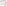 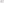 рекламная конструкция (панно) на остановочном пункте движения общего транспорта рекламная конструкция малого формата без подсветки, устанавливаемая на каркасе остановочного павильона;указатели с рекламным модулем отдельно стоящие рекламные конструкции малого формата, на одной опоре которых одновременно размещается указатель наименования улицы или направления движения рекламный модуль. Рекламный модуль на указателе должен иметь внутренний подсвет и исполняться в двустороннем варианте. Максимальный размер рекламного модуля не должен превышать 1,2x1.8 м. Площадь информационного поля указателя с рекламным модулем определяется общей площадью двух сторон его рекламного модуля.2.13.5. Цветовое и стилевое решение рекламных конструкций должно быть подобрано в соответствии с архитектурным обликом здания.размещение рекламных конструкций на территории Пролетарского сельского поселения Кореновского района должно производиться в соответствии с постановлением Госстандарта Российской Федерации от 22.04.2003 №124-ст ГОСТ Р 52044-2003 «Наружная реклама на автомобильных дорогах и территориях городских и сельских поселений. Общие технические требования к средствам наружной рекламы. Правила размещения» и решением Совета муниципального образования Кореновский район от 29 мая 2014 года  № 460 «Об утверждении положения о правилах установки и эксплуатации и порядке выдачи разрешений на установку и эксплуатацию рекламных конструкций, аннулированию таких разрешений, выдачи предписаний о демонтаже самовольно установленных рекламных конструкций на территории муниципального образования Кореновский район».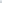 2.13.6. Максимальная площадь всех вывесок на одном здании, строении, сооружении не может превышать:10 % от общей площади фасада здания, строения, сооружения, в случае если площадь такого фасада менее 50 кв.м.;% от общей площади фасада здания, строения, сооружения, в случае если площадь такого фасада составляет от 50 до 100 КВ.М.;% от общей площади фасада здания, строения, сооружения, в случае если площадь такого фасада составляет более 100 кв.м.»2.  Обнародовать настоящее решение на информационных стендах в установленном порядке и разместить на официальном сайте администрации Пролетарского сельского поселения Кореновского района в сети Интернет.3. Решение вступает в силу после его официального обнародования.Глава Пролетарского сельского поселения   Кореновского района                                                                    М.И. Шкарупелова